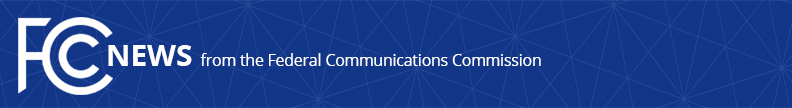 Media Contact: Mark Wigfield, (202) 418-0253mark.wigfield@fcc.govFor Immediate ReleaseFCC UPDATES AND MODERNIZES NATIONAL BROADBAND MAPProvides Consumers, Policymakers Tool for Displaying Broadband Coverage  -- WASHINGTON, February 22, 2018—As it works to close the digital divide, the Federal Communications Commission has updated and modernized its National Broadband Map so the map can once again be a key source of broadband deployment information for consumers, policymakers, researchers, and others.The new, cloud-based map will support more frequent data updates and display improvements at a far lower cost than the original mapping platform, which had not been updated in years. Improvements and features in the successor National Broadband Map include: Fixed deployment data based on the latest collection by the FCC and updated twice annuallyDeployment summaries available for seven different geographical types: nation, state, county, congressional district, city or town (census place), Tribal area, and Core -based Statistical Area (such as New York-Newark-Jersey City NY-NJ-PA)Broadband availability and provider counts in each of the nation’s over 11 million census blocks, available for six technologies (fiber, DSL, cable, satellite, fixed wireless, and other) as well as seven speeds, for a total of 441 combinationsProvider summary information available for 1,782 providers by technology, eight download speed tiers, and nine upload speed tiersDeployment comparisons between geographic areasA portal for data downloadsSatellite imagery map overlay that shows buildings, roads, and geographyGraphs that show what fraction of an area’s population has access to broadband at a given speedThe map is available here: https://broadbandmap.fcc.gov While data on mobile service is not yet available on the new map, it is available on separate maps here: https://www.fcc.gov/reports-research/maps/ ###
Office of Media Relations: (202) 418-0500ASL Videophone: (844) 432-2275TTY: (888) 835-5322Twitter: @FCCwww.fcc.gov/office-media-relationsThis is an unofficial announcement of Commission action.  Release of the full text of a Commission order constitutes official action.  See MCI v. FCC, 515 F.2d 385 (D.C. Cir. 1974).